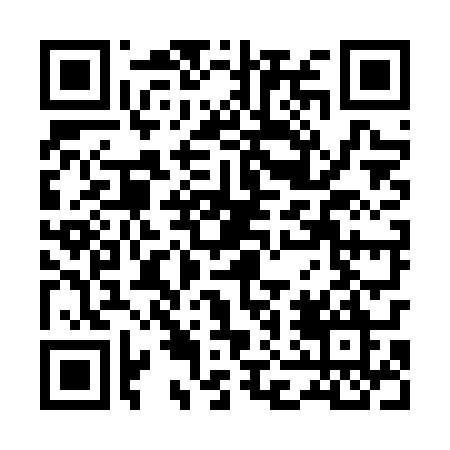 Ramadan times for Skala Mala, PolandMon 11 Mar 2024 - Wed 10 Apr 2024High Latitude Method: Angle Based RulePrayer Calculation Method: Muslim World LeagueAsar Calculation Method: HanafiPrayer times provided by https://www.salahtimes.comDateDayFajrSuhurSunriseDhuhrAsrIftarMaghribIsha11Mon4:194:196:0611:543:505:435:437:2412Tue4:164:166:0311:543:515:455:457:2613Wed4:144:146:0111:533:535:475:477:2814Thu4:124:125:5911:533:545:485:487:2915Fri4:094:095:5711:533:555:505:507:3116Sat4:074:075:5511:533:575:515:517:3317Sun4:054:055:5311:523:585:535:537:3418Mon4:024:025:5111:523:595:545:547:3619Tue4:004:005:4811:524:005:565:567:3820Wed3:583:585:4611:514:025:585:587:4021Thu3:553:555:4411:514:035:595:597:4222Fri3:533:535:4211:514:046:016:017:4323Sat3:503:505:4011:514:056:026:027:4524Sun3:483:485:3811:504:066:046:047:4725Mon3:453:455:3611:504:086:056:057:4926Tue3:433:435:3311:504:096:076:077:5127Wed3:403:405:3111:494:106:086:087:5328Thu3:383:385:2911:494:116:106:107:5529Fri3:353:355:2711:494:126:126:127:5630Sat3:333:335:2511:484:136:136:137:5831Sun4:304:306:2312:485:157:157:159:001Mon4:284:286:2012:485:167:167:169:022Tue4:254:256:1812:485:177:187:189:043Wed4:224:226:1612:475:187:197:199:064Thu4:204:206:1412:475:197:217:219:085Fri4:174:176:1212:475:207:227:229:106Sat4:144:146:1012:465:217:247:249:127Sun4:124:126:0812:465:227:257:259:148Mon4:094:096:0612:465:237:277:279:169Tue4:064:066:0412:465:247:297:299:1910Wed4:044:046:0212:455:257:307:309:21